Blowing in the Wind 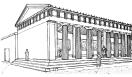 	Patty S PageChallenge:Create a flower that bends when the wind blows.Things you'll need to know:How to change the center of rotation of an object (so that one end of each line segments is always aligned with the end of the preceding line segment).Things to think about:How does one join line segments?How does one make the movement of one line segment dependent on the movement of another?How does one make the movement of the first line segment dependent on the when the wind is blowing?How to do it:ExtensionsCan you make the flower straighten when the wind stops?Can you vary the wind speed and link the angle of bending to that speed?Page: 